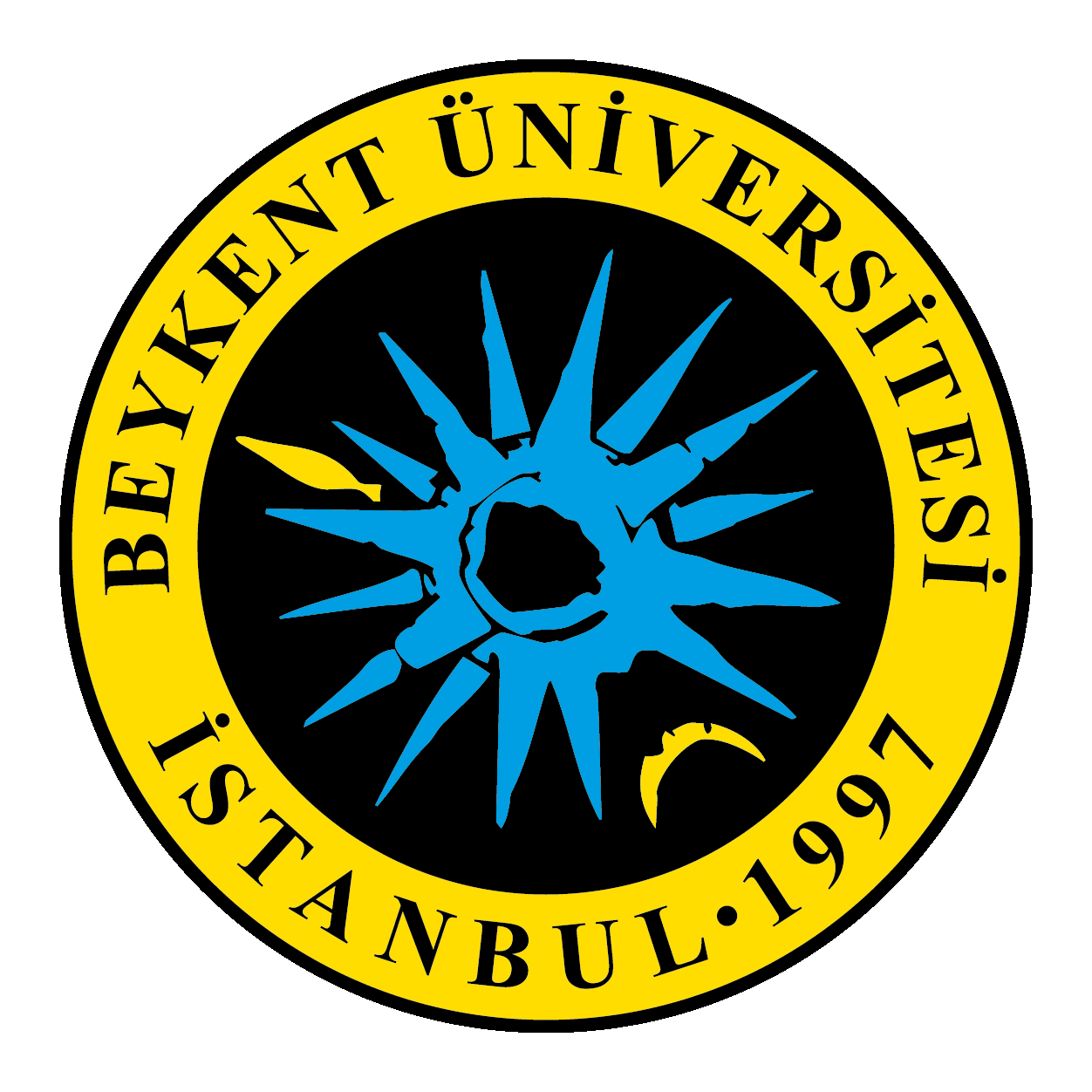 BİRİM FİYAT TEKLİF CETVELİİhale kayıt numarası: 2022/0025Adı ve SOYADI/Ticaret UnvanıKaşe ve İmza8*Tabloya gerektiği kadar satır eklenecektir. *Bu standart form ihale dokümanına eklenmeden önce ihale kayıt numarası idare tarafından doldurulacaktır.*Kısmi teklif verilemez.Adı ve SOYADI/Ticaret UnvanıKaşe ve İmza81 Bu sütun idarece hazırlanacaktır. 2  Bu sütun isteklilerce doldurulacaktır. 3Teklif vermeye yetkili kişi tarafından her sayfası ad ve soyadı/ticaret unvanı yazılarak imzalanacaktır. Teklifin ortak girişim  (iş ortaklığı veya konsorsiyum) olarak verilmesi halinde, teklif mektubu bütün ortaklar veya yetki verdikleri kişiler tarafından imzalanacaktır.A1 (Avalon Yerleşkesi)A1 (Avalon Yerleşkesi)A1 (Avalon Yerleşkesi)A1 (Avalon Yerleşkesi)A1 (Avalon Yerleşkesi)B2B2Sıra Noİş Kaleminin Adı ve Kısa Açıklaması 6Birimiİşçi SayısıAy (Süre)Teklif Edilen4 Birim FiyatTutarı1Proje SorumlusuAy112 Ay2Vardiya SorumlusuAy312 Ay3Sabit Personel Bayan (Gündüz)Ay312 Ay4Özel Güvenlik Görevlisi (7/24)Ay1712 Ay BEYLİKDÜZÜ AVALON YERLEŞKESİ TOPLAM TUTAR  (K.D.V Hariç) BEYLİKDÜZÜ AVALON YERLEŞKESİ TOPLAM TUTAR  (K.D.V Hariç) BEYLİKDÜZÜ AVALON YERLEŞKESİ TOPLAM TUTAR  (K.D.V Hariç) BEYLİKDÜZÜ AVALON YERLEŞKESİ TOPLAM TUTAR  (K.D.V Hariç) BEYLİKDÜZÜ AVALON YERLEŞKESİ TOPLAM TUTAR  (K.D.V Hariç) BEYLİKDÜZÜ AVALON YERLEŞKESİ TOPLAM TUTAR  (K.D.V Hariç)A1(Büyükçekmece Yerleşkesi Yeni Bina)A1(Büyükçekmece Yerleşkesi Yeni Bina)A1(Büyükçekmece Yerleşkesi Yeni Bina)A1(Büyükçekmece Yerleşkesi Yeni Bina)A1(Büyükçekmece Yerleşkesi Yeni Bina)B2B2Sıra Noİş Kaleminin Adı ve Kısa Açıklaması 6Birimiİşçi SayısıAy (Süre)Teklif Edilen4 Birim FiyatTutarı1Proje SorumlusuAy112 Ay2Sabit Personel Bayan (Gündüz)Ay112 Ay3Özel Güvenlik Görevlisi (7/24)Ay1112 AyBÜYÜKÇEKMECE YERLEŞKESİ YENİ BİNA (HADIMKÖY) TOPLAM TUTAR  (K.D.V Hariç)BÜYÜKÇEKMECE YERLEŞKESİ YENİ BİNA (HADIMKÖY) TOPLAM TUTAR  (K.D.V Hariç)BÜYÜKÇEKMECE YERLEŞKESİ YENİ BİNA (HADIMKÖY) TOPLAM TUTAR  (K.D.V Hariç)BÜYÜKÇEKMECE YERLEŞKESİ YENİ BİNA (HADIMKÖY) TOPLAM TUTAR  (K.D.V Hariç)BÜYÜKÇEKMECE YERLEŞKESİ YENİ BİNA (HADIMKÖY) TOPLAM TUTAR  (K.D.V Hariç)BÜYÜKÇEKMECE YERLEŞKESİ YENİ BİNA (HADIMKÖY) TOPLAM TUTAR  (K.D.V Hariç)A1(Ayazağa Yerleşkesi)A1(Ayazağa Yerleşkesi)A1(Ayazağa Yerleşkesi)A1(Ayazağa Yerleşkesi)A1(Ayazağa Yerleşkesi)B2B2Sıra Noİş Kaleminin Adı ve Kısa Açıklaması 6Birimiİşçi SayısıAy (Süre)Teklif Edilen4 Birim FiyatTutarı1Proje SorumlusuAy112 Ay2Sabit Personel Bayan (Gündüz)Ay112 Ay3Özel Güvenlik Görevlisi (7/24)Ay912 Ay4Danışma Görevlisi ErkekAy112 AyAYAZAĞA YERLEŞKESİ TOPLAM TUTAR  (K.D.V Hariç)AYAZAĞA YERLEŞKESİ TOPLAM TUTAR  (K.D.V Hariç)AYAZAĞA YERLEŞKESİ TOPLAM TUTAR  (K.D.V Hariç)AYAZAĞA YERLEŞKESİ TOPLAM TUTAR  (K.D.V Hariç)AYAZAĞA YERLEŞKESİ TOPLAM TUTAR  (K.D.V Hariç)AYAZAĞA YERLEŞKESİ TOPLAM TUTAR  (K.D.V Hariç)A1(Taksim Yerleşkesi)A1(Taksim Yerleşkesi)A1(Taksim Yerleşkesi)A1(Taksim Yerleşkesi)A1(Taksim Yerleşkesi)B2B2Sıra Noİş Kaleminin Adı ve Kısa Açıklaması 6Birimiİşçi SayısıAy (Süre)Teklif Edilen4 Birim FiyatTutarı1Vardiya SorumlusuAy112 Ay2Sabit Personel Bayan (Gündüz)Ay112 Ay3Özel Güvenlik Görevlisi (7/24)Ay212 Ay TAKSİM YERLEŞKESİ TOPLAM TUTAR  (K.D.V Hariç) TAKSİM YERLEŞKESİ TOPLAM TUTAR  (K.D.V Hariç) TAKSİM YERLEŞKESİ TOPLAM TUTAR  (K.D.V Hariç) TAKSİM YERLEŞKESİ TOPLAM TUTAR  (K.D.V Hariç) TAKSİM YERLEŞKESİ TOPLAM TUTAR  (K.D.V Hariç) TAKSİM YERLEŞKESİ TOPLAM TUTAR  (K.D.V Hariç)A1(Ortaköy Yerleşkesi)A1(Ortaköy Yerleşkesi)A1(Ortaköy Yerleşkesi)A1(Ortaköy Yerleşkesi)A1(Ortaköy Yerleşkesi)B2B2Sıra Noİş Kaleminin Adı ve Kısa Açıklaması 6Birimiİşçi SayısıAy (Süre)Teklif Edilen4 Birim FiyatTutarı1Özel Güvenlik Görevlisi (7/24)Ay312 Ay ORTAKÖY YERLEŞKESİ TOPLAM TUTAR  (K.D.V Hariç) ORTAKÖY YERLEŞKESİ TOPLAM TUTAR  (K.D.V Hariç) ORTAKÖY YERLEŞKESİ TOPLAM TUTAR  (K.D.V Hariç) ORTAKÖY YERLEŞKESİ TOPLAM TUTAR  (K.D.V Hariç) ORTAKÖY YERLEŞKESİ TOPLAM TUTAR  (K.D.V Hariç) ORTAKÖY YERLEŞKESİ TOPLAM TUTAR  (K.D.V Hariç)A1(Ayazağa Konukevi)A1(Ayazağa Konukevi)A1(Ayazağa Konukevi)A1(Ayazağa Konukevi)A1(Ayazağa Konukevi)B2B2Sıra Noİş Kaleminin Adı ve Kısa Açıklaması 6Birimiİşçi SayısıAy (Süre)Teklif Edilen4 Birim FiyatTutarı1Özel Güvenlik Görevlisi (7/24)Ay312 Ay2Danışma GörevlisiAy612 AyAYAZAĞA KONUK EVİ TOPLAM TUTAR  (K.D.V Hariç)AYAZAĞA KONUK EVİ TOPLAM TUTAR  (K.D.V Hariç)AYAZAĞA KONUK EVİ TOPLAM TUTAR  (K.D.V Hariç)AYAZAĞA KONUK EVİ TOPLAM TUTAR  (K.D.V Hariç)AYAZAĞA KONUK EVİ TOPLAM TUTAR  (K.D.V Hariç)AYAZAĞA KONUK EVİ TOPLAM TUTAR  (K.D.V Hariç)